CAPE COD HOSPITALDON APPLICATION # CCHC-23122109-AM TABLE OF CONTENTSAppendix 1	Application FormAppendix 2	NarrativeAppendix 3	Original DoN Staff Summary Appendix 4	Original DoN Notice of Approval Appendix 5	Notice of IntentAppendix 6	Change in Service FormAppendix 7	Affiliated Parties FormAppendix 8	Articles of IncorporationAppendix 9	AffidavitAPPENDIX 4ORIGINAL DoN NOTICE OF APPROVAL	The Commonwealth of Massachusetts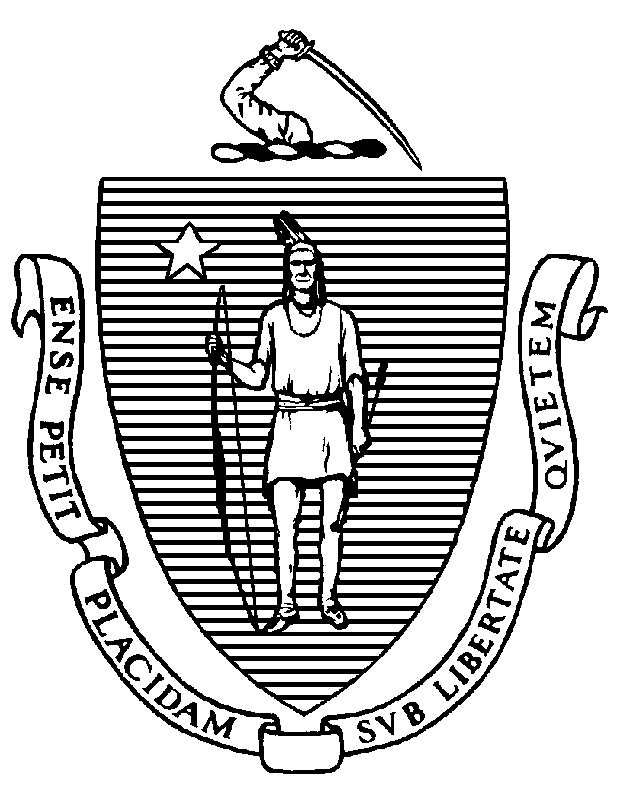 Executive Office of Health and Human ServicesDepartment of Public Health250 Washington Street, Boston, MA 02108-4619CHARLES D. BAKERGovernorKARYN E. POLITOLieutenant GovernorMARYLOU SUDDERSSecretaryMARGRET R. COOKECommissionerTel: 617-624-6000www.mass.gov/dphJuly 22, 2022Crystal Bloom, Partner Husch Blackwell LLPOne Beacon Street, Suite 1320 Boston, MA 02108-3106VIA electronic mail Crystal.Bloom@huschblackwell.comRE: Notice of Final Action DON Application # CCHC-22021416-HE Dear Attorney Bloom,At their meeting of July 13, 2022, the Commissioner and the Public Health Council, acting together as the Department, voted pursuant to M.G.L. c.111, §25(c) and the regulations adopted thereunder, to approve the Determination of Need application filed by Cape Cod Healthcare, Inc. (Applicant) located at 27 Park Street, Hyannis, MA 02601 for a Substantial Capital Expenditure to construct a new facility that will consist of the following: (1) relocated and expanded medicaloncology department; (2) relocated radiation oncology department; (3) relocated medical/surgical unit consisting of 32 beds; and (4) shell space for future projects. This Notice of Final Action incorporates by reference the Staff Report, and the Public Health Council proceedings concerning this application, all of which are incorporated herein by reference.This Determination of Need Application was reviewed pursuant to M.G.L. c. 111, § 25(c), and the regulatory provisions of 105 CMR 100.000 et seq. Based upon a review of the materials, the Department found that the Applicant has met each DoN factor with conditions and approves this Determination of Need application for a substantial capital expenditure for the Proposed Project of$137,048,632.00. The total required Community Health Initiative (CHI) contribution is$6,852,431.60.In compliance with the provisions of 105 CMR 100.310 A (2) and (11) the Holder shall submit an acknowledgment of receipt to the Department (attached) and include a written attestation of participation or intent to participate in MassHealth.In compliance with 105 CMR 100.310(A)(12), which requires a report to the Department, at a minimum on an annual basis, including the measures related to achievement of the DoN factors for a period of five years from completion of the Proposed Project, the Holder shall address its assertions with respect to all the factors.Other Conditions to the DoN Condition 1 – CHI ContributionOf the total required CHI contribution of $6,852,431.60$1,678,845.74 will be directed to the CHI Statewide Initiative$5,036,537.23 will be dedicated to local approaches to the DoN Health Priorities$137,048.63 will be designated as the administrative fee.To comply with the Holder’s obligation to contribute to the Statewide CHI Initiative, the Holder must submit a check for $1,678,845.74 to Health Resources in Action (the fiscal agent for the CHI Statewide Initiative).The Holder must submit the funds to HRiA within 30 days from the date of the Notice of Approval.The Holder must promptly notify DPH (CHI contact staff) when the payment has been made.Payment should be sent to:Health Resources in Action, Inc., (HRiA) 2 Boylston Street, 4th FloorBoston, MA 02116 Attn: Ms. Bora ToroCondition 2 – The Holder shall provide, in its annual report to the Department, the following outcome measures. These metrics will become part of the annual reporting on the approved DoN, required pursuant to 105 CMR 100.310(A)(12). Reporting will include a description of numerators and denominators.OUTPATIENT MEDICAL ONCOLOGY QUALITY MEASURESPatient Satisfaction: Patients that are satisfied with their care are more likely to seek additional treatment when necessary. CCH staff will review patient satisfaction scores from the Hospital Consumer Assessment of Healthcare Providers and Systems related to overall patientsatisfactionMeasure: Staff will review responses pertaining to registration, wait times, changing room privacy, facility navigation, staff communication, and personal needs. Response options include Very Poor, Poor, Fair, Good, and Very Good.Numerator: # of responses with highest score; Denominator: Total # of responsesBaseline: 69.78% of patients responded with the highest score (“Top Box Score”)Projections: Year 1: 71%; Year 2: 73%; Year 3: 74%Monitoring: Results will be reviewed annually by oncology leadership.Hospital Readmissions: This measure will monitor the rate of patients who receive non-routine inpatient care at the Hospital within 30 days of chemotherapy.Measure: The percent of Medical Oncology patients who are admitted within 30 days of receiving chemotherapy (number of patients admitted/number of chemotherapy patients within last 30 days). This is a rolling measure.Numerator: # of patient admitted within 30 days of receiving chemotherapy; Denominator: # of patient receiving chemotherapyBaseline: 5.6%Projections: Year 1: ≤5.0%; Year 2: ≤4.5%; Year 3: ≤3.9%Monitoring: Results will be reviewed annually by oncology leadership.RADIATION ONCOLOGY QUALITY MEASURESPatient Satisfaction: Patients that are satisfied with their care are more likely to seek additional treatment when necessary. CCH staff will review patient satisfaction scores from the Hospital Consumer Assessment of Healthcare Providers and Systems related to overall patientsatisfactionMeasure: Staff will review responses pertaining to registration, wait times, changing room privacy, facility navigation, staff communication, and personal needs. Response options include Very Poor, Poor, Fair, Good, and Very Good.Numerator: # of responses with highest score; Denominator: Total # of responsesBaseline: 81.12% of patients responded with the highest score (“Top Box Score”)Projections: Year 1: ≥82%; Year 2: ≥83.5%; Year 3: ≥85%Monitoring: Results will be reviewed annually by oncology leadership.INPATIENT CARDIAC MEDICAL-SURGICAL QUALITY MEASURESPatient Satisfaction: Patients that are satisfied with their care are more likely to seek additional treatment when necessary. CCH staff will review patient satisfaction scores from the Hospital Consumer Assessment of Healthcare Providers and Systems specific to the hospitalenvironment.Measure: Staff will review responses to “During this hospital stay, how often was the area around your room kept quiet at night?”. Response options include: Never, Sometimes, Usually, and AlwaysNumerator: # of responses with highest score; Denominator: Total # of responsesBaseline: 60% of patients responded with the highest score (“Top Box Score”).Projections: Year 1: 62%; Year 2: 64%; Year 3: 65%Monitoring: Scores are reviewed quarterly.Fall Prevention: This measure will monitor the rate of patient falls resulting in injury.Measure: The number of patient falls with injury per 1000 acute patient days.Numerator: # of patient falls with injury; Denominator: patient days/1000Baseline: 0.29Projections: Year 1: 0; Year 2: 0; Year 3: 0Monitoring: The Department of Nursing will review falls data on a monthly basis.Hospital Readmissions: This measure will monitor the rate of patients who are re-admitted to the Hospital within 30 days of discharge.Measure: The number of re-admissions/the number of discharges within a 30-day period. This is a rolling measure.Numerator: # of patient admitted within 30 days; Denominator: # of patient dischargesBaseline: 0.7754Projections: Year 1: ≤1; Year 2: ≤1; Year 3: ≤1Monitoring: Scores are reviewed quarterly.Ongoing compliance with the conditions and all terms of the DoN is, pursuant to the Regulation, a precondition to the filing of any future DoN by the Holder.Sincerely,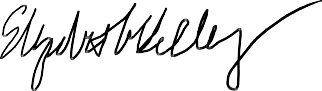 Elizabeth KelleyDirector, Bureau of Health Care Safety and Qualitycc:Stephen Davis, Division of Health Care Facility Licensure and Certification Daniel Gent, Division of Health Care Facility Licensure and Certification Rebecca Rodman, General Counsel’s OfficeSamuel Louis, Office of Health EquityJennica Allen, Division of Community Health Planning and 68Engagement Elizabeth Maffei, Division of Community Health Planning and Engagement Katelyn Teague, Division of Community Health Planning and Engagement Elizabeth Almanzor, Center for Health Information AnalysisKatherine Mills, Health Policy Commission Eric Gold, Attorney General’s OfficePavel Terpelets, MassHealthChristopher King, Executive Office of Health and Human Services Tomaso Calicchio, Executive Office of Health and Human Services Hai Nguyen, Executive Office of Health and Human Services Karina Mejias, Executive Office of Health and Human Services Priscilla Portis, Executive Office of Health and Human ServicesAPPENDIX 5 NOTICE OF INTENT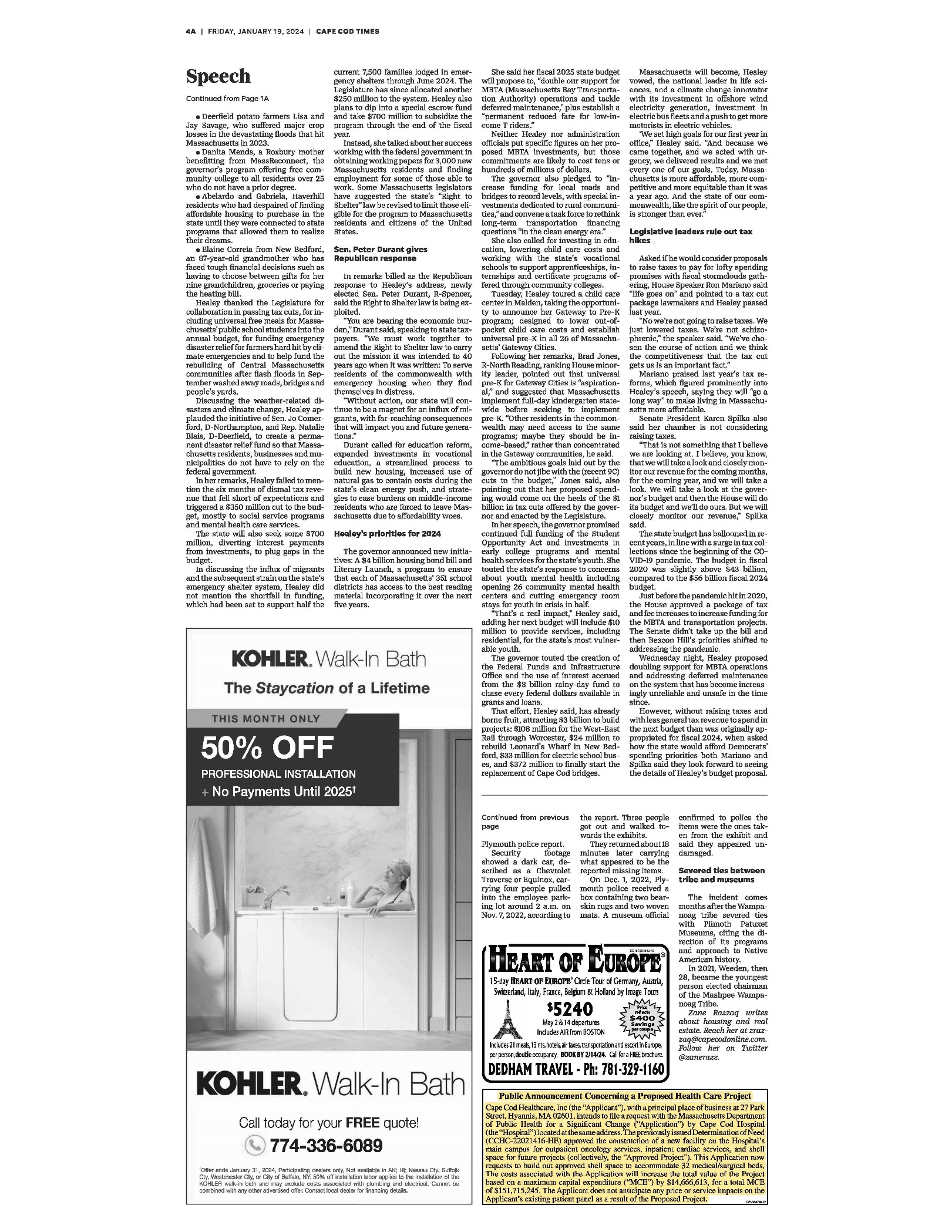 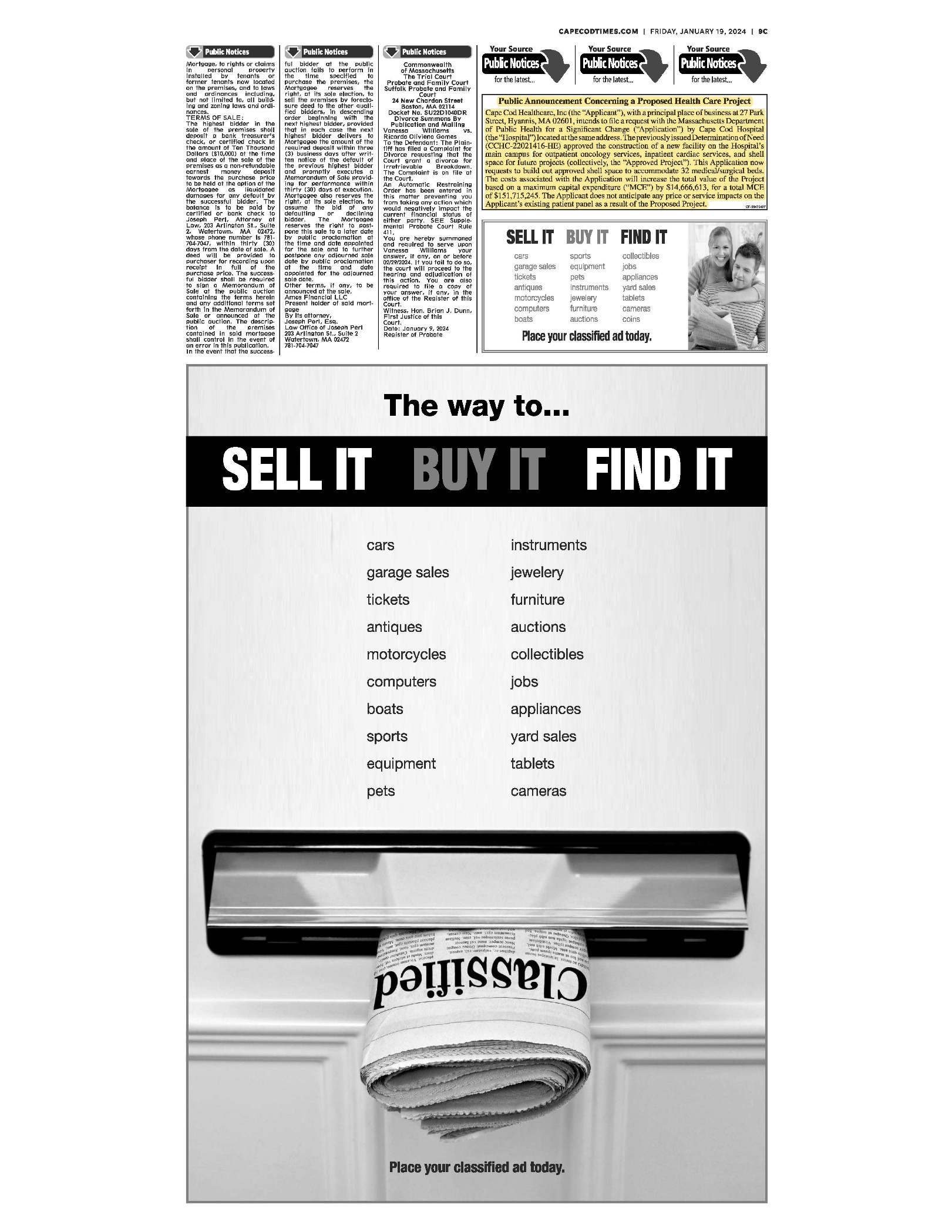 APPENDIX 6 CHANGE IN SERVICE											Version DRAFT 6-14-17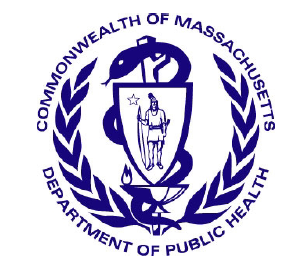 Massachusetts Department of Public Health Determination of Need Change in ServiceApplication Number: CCHC-23122109-AMOriginal Application Date: 02/02/2024Applicant Information:Applicant Name: Cape Cod Healthcare, Inc.Contact Person: Michael BachsteinTitle: Vice President of FacilitiesPhone: 5088525225E-mail: MBachstein@capecodhealth.org Facility:Complete the tables below for each facility listed in the Application Form1 Facility Name: Cape Cod HospitalCMS Number: 220135Facility Type: Freestanding Ambulatory Surgery capacityChange in Service:2.2 Complete the chart below with existing and planned service changes. Add additional services within each grouping if applicable.Complete the chart below If there are changes other than those listed in table above.Document Ready for FilingWhen document is complete click on "document is ready to file". This will lock in the responses and date and time stamp the form. To make changes to the document un-check the "document is ready to file" box.Edit document then lock file and submit. Keep a copy for your records. Click on the "Save" button at the bottom of the page.To submit the application electronically, click on the "E-mail submission to Determination of Need" button.This document is ready to file? YesDate/Time Stamp: 02/01/2024 12:38 pmEmail Submission to Determination of NeedAPPENDIX 7 AFFILIATED PARTIES	draft version 3-15-2017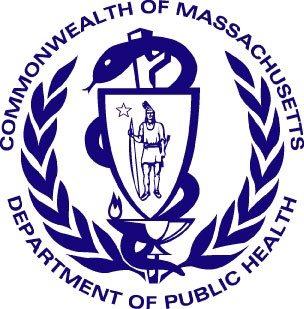 Massachusetts Department of Public Health Determination of NeedAffiliated PartiesApplication Date: 02/02/2024Application Number: CCHC-23122109-AMApplicant InformationApplicant Name: Cape Cod Healthcare, Inc.Contact Person:    Michael BachsteinTitle: Vice President of FacilitiesPhone: 5088625225E-mail: MBachstein@capecodhealth.org Affiliated Parties1.9 Affiliated Parties: List all officers, members of the board of directors, trustees, stockholders, partners, and other Persons who have an equity or otherwise controlling interest in the application.Document Ready for FilingWhen document is complete click on "document is ready to file". This will lock in the responses and date and time stamp the form. To make changes to the document un-check the "document is ready to file" box.Edit document then lock file and submit Keep a copy for your records. Click on the "Save" button at the bottom of the page. To submit the application electronically, click on the "E-mail submission to Determination of Need" button.This document is ready to file? YesDate/time Stamp: 02/01/2024 10:16 amE-mail submission to Determination of NeedAPPENDIX 8 ARTICLES OF ORGANIZATIONhttps://corp.sec.state.ma.us/CorpWeb/CorpSearch/CorpSearchRedirector.aspx?Action=PDF&Pat h=CORP_DRIVE1/2014/0122/000532784/0374/000222600704_1.pdfhttps://corp.sec.state.ma.us/CorpWeb/CorpSearch/CorpSearchRedirector.aspx?Action=PDF&Pat h=CORP_DRIVE1/2013/1011/000486337/0084/020502697936_1.pdfhttps://corp.sec.state.ma.us/CorpWeb/CorpSearch/CorpSearchRedirector.aspx?Action=PDF&Pat h=CORP_DRIVE1/2011/0804/000355238/0005/020503446952_1.pdfAPPENDIX 9 AFFIDAVIT 										Version:	7-6-17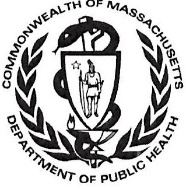 Massachusetts Department of Public HealthDetermination of NeedAffidavit of Truthfulness and Compliancewith Law and Disclosure Form 100.405 (B)Instructions: Complete Information below. When complete check the box "This document is ready to print:". This will date stamp and lock the form. Print Form. Each person must sign and date the form. When all signatures have been collected, scan the document and e-mail to: dph.don@state.ma.us Include all attachments as requested.Application Number:    CCHC-23122109-AMOriginal Application Date: 2/2/2024	Applicant Name:   Cape Cod Healthcare, Inc.Application Type:  Hospital/Clinic Substantial Capital ExpenditureApplicant's Business Type:	CorporationIs the Applicant the sole member or sole shareholder of the Health Facility(ies) that are the subject of this Application?  YesDescribe the role /relationship: OwnerThis document is ready to print: unchecked		Date/Time stamp: [blank]Add/ Del RowsLicensed BedsOperating BedsChange in Number of Beds (+/-)Change in Number of Beds (+/-)Number of Beds After Project Completion (calculated)Number of Beds After Project Completion (calculated)Patient DaysPatient DaysOccupancy Rate for Operating BedsOccupancy Rate for Operating BedsAverage Length of Stay Number of DischargesNumber of DischargesExistingExistingLicensedOperatingLicensedOperating(Current/ Actual)ProjectedCurrent BedsProjected(Days)ActualProjectedAcuteMedical/ Surgical197 197323222922970,07872,16397%86%4.716,96017,255Obstetrics (Maternity)0%0%Pediatrics0%0%Neonatal Intensive Care0%0%ICU/CCU/SICU0%0%+/-0%0%Total Acute197 197323222922970,07872,16397%86%4.716,96017,255Acute Rehabilitation0%0%+/-0%0%Total Rehabilitation0%0%Acute PsychiatricAdult0%0%Adolescent0%0%Pediatric0%0%Geriatric0%0%+/-Total Acute Psychiatric0%0%Chronic Disease0%0%+/-0%0%Total Chronic Disease0%0%Substance AbuseDetoxification0%0%Short-term intensive0%0%+/-0%0%Total Substance Abuse0%0%Skilled Nursing FacilityLevel II0%0%Level III0%0%Level IV0%0%+/-0%0%Total Skilled Nursing0%0%Add/Del RowsList other services if Changing e.g. OR, MRI, etcExisting Number of UnitsChange in Number +/-Proposed Number of UnitsExisting VolumeProposed Volume+/-Add/ Del RowsName (Last)Name (First)Mailing AddressCityStateAffiliationPosition with affiliated entity (or with Applicant)Stock, shares, or partnershipPercent Equity (numbers only)Convictions or     violationsList other health care facilities affiliated withBusiness relationship with Applicant+/-LaufMIchael 2 Meadow Spring Drive E.SandwichMACape Cod Healthcare, Inc.President and CEO, CCHCCEO, Cape Cod HospitalNoCape Cod HospitalYes+/-JohnstonAlastari Bruce 2141 Oyster HarborsOstervilleMACape Cod Healthcare, Inc.ChairmanNoNo+/-DevereauxRobin 15 Peace Pipe RoadFalmouthMACape Cod Healthcare, Inc.Vice ChairNoNo+/-AyerRamani 22 Horseshoe Lane, NorthSouth OrleansMACape Cod Healthcare, Inc.TreasurerNoNo+/-TalermanRobert A. 34 Wild Goose WayCentervilleMACape Cod Healthcare, Inc.ClerkNoNo+/-JonesMichael G. 65 Shady LaneHatchvilleMACape Cod Healthcare, Inc.Co-ClerkNoYes+/-Adduci, M.D.Alexander 46 Greenwood StreetSherbornMACape Cod Healthcare, Inc.TrusteeNoCape Cod HospitalYes+/-CapodilupoLawrence 77 Geranium DriveChathamMACape Cod Healthcare, Inc.TrusteeNoNo+/-Gergyes, M.D.Joseph 104 Old Kings RoadCotuitMACape Cod Healthcare, Inc.TrusteeNoFalmouth HospitalYes+/-Tilton GibsonLinda 2139 Oyster HarborsOstervilleMACape Cod Healthcare, Inc.TrusteeNoNo+/-Hostetter, M.D.John 30 Marvin CircleFalmouthMACape Cod Healthcare, Inc.TrusteeNoFalmouth HospitalYes+/-KennedySharon 40 Fort Hill Road EastSandwichMACape Cod Healthcare, Inc.TrusteeNoNo+/-Mulchay, Jr.Edward James 2037 Oyster HarborsOstervilleMACape Cod Healthcare, Inc.TrusteeNoNo+/-Rudman, M.D.Nathan T. 48 Waterman Farm RoadCentervilleMACape Cod Healthcare, Inc.TrusteeNoCape Cod HospitalYes+/-Vilsaint, M.D.Kevin 103 Pine Tree DriveCentervilleMACape Cod Healthcare, Inc.TrusteeNoCape Cod HospitalYes+/-Wilsterman M.DRobert 83 Cumloden DriveFalmouthMACape Cod Healthcare, Inc.TrusteeNoFalmouth HospitalYes+/-The undersigned certifies under the pains and penalties of perjury:The Applicant is the sole corporate member or sole shareholder of the Health Facility[ies] that are the subject of this Application;I have read [been informed of the contents of] 105 CMR 100.000, the Massachusetts Determination of Need Regulation;I understand and agree to the expected and appropriate conduct of the Applicant pursuant to 105 CMR 100.800;I have read [been informed of the contents of] this application for Determination of Need including all exhibits and attachments, and certify that [have been informed that] all of the  information contained herein is accurate and true;I have submitted the correct Filing Fee and understand it is nonrefundable pursuant to 105 CMR 100.405(B);I have submitted the required copies of this application to the Determination of Need Program, and, as applicable, to all Parties of Record and other parties as required pursuant to 105 CMR 100.405(B);I have caused, as required, notices of intent to be published and duplicate copies to be submitted to all Parties of Record, and all carriers or third-party administrators, public and commercial, for the payment of health care services with which the Applicant contracts, and with Medicare and Medicaid, as required by 105 CMR 100.405(C), et seq.;I have caused [have been informed that] proper notification and submissions to the Secretary of Environmental Affairs pursuant to 105 CMR 100.405(E) and 301 CMR 11.00; will be made, if applicable.If subject to M.G.L. c. 6D, § 13 and 958 CMR 7.00, I have submitted such Notice of Material Change to the HPC - in accordance with 105 CMR 100.405(G);Pursuant to 105 CMR 100.210(A)(3), I certify that both the Applicant and the Proposed Project are in material and substantial compliance and good standing with relevant federal, state, and local laws and regulations, as well as with all previously issued Notices of Determination of Need and the terms and Conditions attached therein [issued in compliance with 105 CMR 100.00, the Massachusetts Determination of Need Regulation effective January 27, 2017 and amended December 28, 2018];I have read [been informed of the contents of] and understand the limitations on solicitation of funding from the general public prior to receiving a Notice of Determination of Need as established in 105 CMR 100.415;I understand that, if Approved, the Applicant, as Holder of the DoN, shall become obligated to all Standard Conditions pursuant to 105 CMR 100.310, as well as any applicable Other Conditions as outlined within 105 CMR 100.000 or that otherwise become a part of the Final Action pursuant to 105 CMR 100.360;Pursuant to 105 CMR 100.705(A), I certify that the Applicant has Sufficient Interest in the Site or facility; andPursuant to 105 CMR 100.705(A), I certify that the Proposed Project is authorized under applicable zoning by-laws or ordinances, whether or not a special permit is required; or,If the Proposed Project is not authorized under applicable zoning by-laws or ordinances, a variance has been received to permit such Proposed Project; or,The Proposed Project is exempt from zoning by-laws or ordinances.CorporationAttach a copy of Articles of Organization/Incorporation, as amendedMichael K. Laui		CEO for Corporation Name:	Signature:	Date: 1-25-24A. Bruce Johnston	<Signature on File>     1-25-24Board Chair for Corporation Name:	Signature:	Date